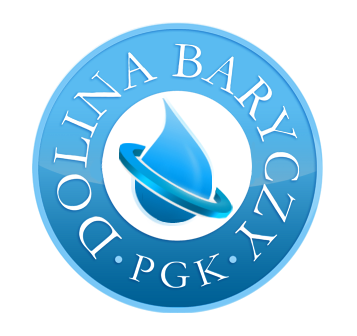 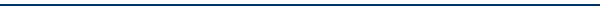 Zamawiający Przedsiębiorstwo Gospodarki Komunalnej „Dolina Baryczy” sp. z o.o. z siedzibą w Miliczu, Rynek 21 składa zamówienie na przegląd oraz naprawę dmuchawy „ROBUSCHI ES45/2P -RVP80” szt.-1. Zakres przeglądu:Przyjazd jednostki serwisowej na obiekt ZamawiającegoSprawdzenie stanu technicznego i warunków pracy urządzeniaWymiana maty filtracyjnejWymiana oleju  Wymiana łożysk kulowych oraz walcowychSprawdzenie przekładni pasowej:- sprawdzenie osiowości kół pasowych- sprawdzenie zużycia kół pasowych i pasków- sprawdzenie naciągu pasków klinowych – z użyciem OPTIKRIKSprawdzenie zaworu bezpieczeństwaKontrola stanu tłumikówRuch próbny urządzeniaSporządzenie protokołu z przeglądu oraz serwisu z wynikami i zaleceniamiMiejsce przeprowadzenia przeglądu oraz naprawy:Oczyszczalnia Ścieków w Żmigrodzieul. Wiejska 2955-140 ŻmigródKarol Ciupak tel. 663 207 843k.ciupak@pgkdolinabaryczy.plDane do wystawienia fakturyPrzedsiębiorstwo Gospodarki Komunalnej„Dolina Baryczy” Sp. z o.o.Rynek 21, 56 – 300 MiliczNIP 916-135-40-50